Small Museum Association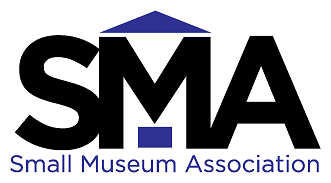 36th Annual ConferenceFebruary 16 - 18, 2020Scholarship InformationThe Small Museum Association offers funding for over ten scholarships each year through the generosity of past conference organizers and attendees as well as several partner museum organizations. All scholarships cover the cost of conference registration as well as hotel and meals.Eligibility:Anyone affiliated with a museum, library, historical society, or related graduate study program (e.g. Museum Studies, Public History, Library and Information Studies, Historic Preservation) is eligible for the SMA Scholarships. This includes full-time or part-time employees, board members, students, interns, and volunteers. Museum organization scholarships may have additional restrictions; applicants will automatically be considered for the scholarships for which they qualify. Past conference attendees are encouraged to apply, but previous scholarship winners are not eligible. First time attendees and/or applicants that identify as belonging to a group historically underserved by the field are strongly encouraged to apply.Scholarships are open to U.S. Residents and Residents of countries that do not require a sponsored visa to visit the U.S.Expectations:By sending in a completed application, applicants are indicating that they will be able to attend the conference if awarded a scholarship. If you are awarded a scholarship and turn it down or do not attend the conference you may not be eligible for a scholarship in the future. Scholarship recipients are asked to assist the conference staff during the conference; information on specific expectations will be communicated after the selection process is complete.How to Apply:Submit thorough answers to the following questions using the Google form on the conference page of the SMA website- http://www.smallmuseum.org, as well as a letter of recommendation from a supervisor/advisor and a current resumé. Supplementary materials may be submitted by e-mail or mailed to the address on the application form. They must be received by December 1, 2019. Incomplete applications will not be considered. The SMA Conference Committee will determine the winners of the scholarships and notify them late December 2019.The Small Museum Association is an all volunteer organization serving small museums in the mid-Atlantic region and beyond. SMA's mission is to develop and maintain a peer network among people who work for small museums, giving them opportunities to learn, share knowledge and support one another, so that they, in turn, can better serve their institutions, communities and profession. Small Museum Association36th Annual ConferenceFebruary 16 - 18, 2020Scholarship ApplicationName______________________________________________________________E-mail Address______________________________________________________Institution Affiliated With_____________________________________________Address______________________________________________________________________________________________________________________________Phone Number______________________________________________________I am a:    	☐Graduate Student            	☐Paid Museum Employee  	☐Board Member       		☐Volunteer               	☐Other:________________________________________Previous Applicant:   	☐Yes               	☐No1. 	Why have you chosen to study, volunteer, or work in the museum field and what are your future goals in this profession?2.	For Students: What is unique about small museums and why would you choose to work in one in the future?For Employees, Board Members, Volunteers, Etc.: Describe your institution (annual budget, staff size, and major interpretive and programming efforts) and what it has to offer to your community as a small museum.3.       Summarize your experience in the museum field, including how long you have studied, volunteered, and/or worked at museums. Include a description of your current position at your institution and your specific responsibilities or academic focus.4.       How would attending the Small Museum Association Conference benefit you and your institution?__________________________________________________________________Applicant’s Signature                                                                   	Date__________________________________________________________________Supervisor’s Signature                                                                 	DateApplication Deadline: December 1, 2019Mail or Email Completed Form and Recommendation Letter to:SMA Conference Committee, c/o Rachel Nichols62 E. Baltimore StreetHagerstown, MD 21740E-mail: scholarships@smallmuseum.org